от 06 октября 2015 года								                 № 1143Об утверждении Административного регламента  по предоставлению муниципальной услуги «Получение технических условий присоединения объекта капитального строительства к сетям инженерно-технического обеспечения и осуществление передачи этих условий индивидуальным предпринимателям, юридическим или физическим  лицам, осуществляющим строительство или реконструкцию на территории городского округа город Шахунья 
Нижегородской области»В соответствии с Постановлением Правительства РФ от 13 февраля 2006 г. N 83 "Об утверждении Правил определения и предоставления технических условий подключения объекта капитального строительства к сетям инженерно-технического обеспечения и Правил подключения объекта капитального строительства к сетям инженерно-технического обеспечения", Федеральным законом от 27 июля 2010 г. 
N 210-ФЗ "Об организации предоставления государственных и муниципальных услуг" 
и в целях реализации полномочий по предоставлению муниципальных услуг, связанных с получением технических условий присоединения объекта капитального строительства к сетям инженерно-технического обеспечения индивидуальными предпринимателями, юридическими или физическими  лицами, осуществляющими строительство или реконструкцию администрация  городского округа  город Шахунья п о с т а н о в л я е т:1. Утвердить прилагаемый Административный регламент по предоставлению муниципальной услуги «Получение технических условий присоединения объекта капитального строительства к сетям инженерно-технического обеспечения и осуществление передачи этих условий индивидуальным предпринимателям, юридическим или физическим  лицам, осуществляющим строительство или реконструкцию на территории городского округа город Шахунья Нижегородской области».2. Настоящее постановление вступает в силу со дня его опубликования на официальном сайте администрации городского округа город Шахунья Нижегородской области.3. Начальнику общего отдела администрации городского округа город Шахунья обеспечить размещение настоящего постановления в установленном порядке на официальном сайте администрации городского округа город Шахунья Нижегородской области.4. Постановление администрации городского округа город Шахунья Нижегородской области от  01.04.2013 № 305 «Об утверждении Административного регламента отдела архитектуры и капитального строительства администрации городского округа город Шахунья по предоставлению муниципальной услуги «Получение технических условий присоединения объекта капитального строительства к сетям инженерно-технического обеспечения и осуществление передачи этих условий индивидуальным предпринимателям, юридическим или физическим  лицам, осуществляющим строительство или реконструкцию на территории городского округа город Шахунья Нижегородской области» считать утратившим силу со дня вступления в силу настоящего постановления.5. Контроль за исполнением настоящего постановления  возложить на начальника  отдела архитектуры  и капитального строительства администрации  городского округа город Шахунья  М.С. Вахтанина.       Глава администрации городскогоокруга город Шахунья								        Р.В.Кошелев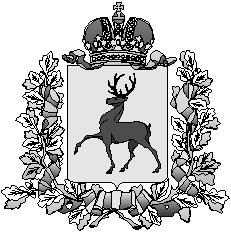 Администрация городского округа город ШахуньяНижегородской областиП О С Т А Н О В Л Е Н И Е